บันทึกข้อความ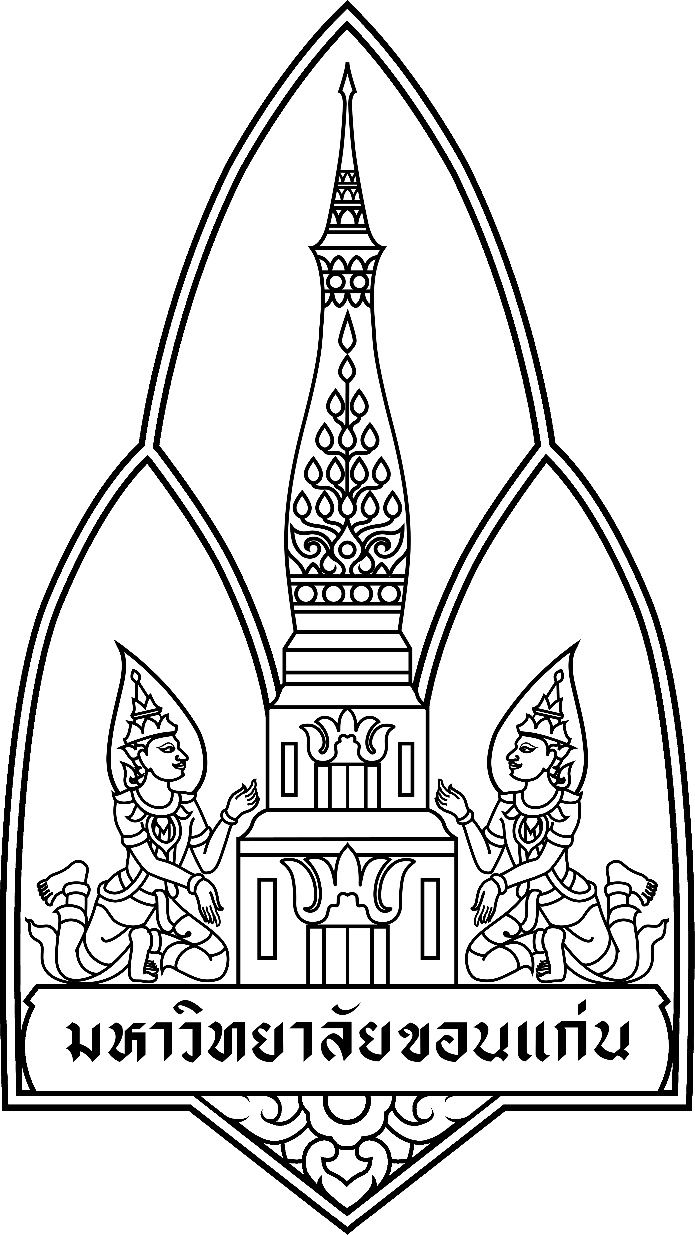 ส่วนงาน	     ชื่อส่วนงาน   ชื่อหน่วยงาน  หมายเลขโทรศัพท์ ที่  (รหัสส่วนงานหรือหน่วยงาน) /.................	   วันที่         (ชื่อเดือน และเลขปี พุทธศักราช)เรื่อง   ขออนุมัติไปปฏิบัติงานเพื่อเพิ่มพูนความรู้ทางวิชาการเรียน  คณบดี (ผ่าน รองคณบดีฝ่าย…………………………………..)		ด้วย …………………………………………………..………ข้าราชการพลเรือนในมหาวิทยาลัย  ตำแหน่ง……………………………………………….สังกัด…………..………………………………เริ่มรับราชการตั้งแต่วันที่..........................................……………………………เมื่อนับถึงวันที่ขอไปปฏิบัติงานเพื่อเพิ่มพูนความรู้ทางวิชาการ มีอายุราชการ……ปี…..เดือน…..วัน  มีความประสงค์ขออนุมัติไปปฏิบัติงานเพื่อเพิ่มพูนความรู้ทางวิชาการดังนี้( )  การวิจัย ( ) การแต่งหรือเรียบเรียงตำราทางวิชาการ ( ) การไปปฏิบัติงานเพื่อเพิ่มพูนความรู้ทางวิชาการอย่างอื่น (โปรดระบุ) ……………………………………………………………………….…………..…………………………………..โดยขอไปปฏิบัติงานฯ มีกำหนด……..เดือน …… ปี นับตั้งแต่วันที่……………………ถึงวันที่…………………………….สถานที่จะไปปฏิบัติงานฯ คือ………………………………………………………………………………………………………………ทั้งนี้ ได้แนบแบบขอไปปฏิบัติงานเพื่อเพิ่มพูนความรู้ทางวิชาการ จำนวน 1 ชุด มาด้วยแล้ว		จึงเรียนมาเพื่อโปรดพิจารณาอนุมัติ จักขอบคุณยิ่ง.ลงชื่อ ..........................................	(…………………………………..)  ผู้ยื่นคำขอลงชื่อ ..........................................			(………………….………..……..) หัวหน้าสาขาวิชา/หน่วยงานแบบฟอร์มการให้พนักงานมหาวิทยาลัย และข้าราชการ ไปปฏิบัติงานเพื่อเพิ่มพูนความรู้ทางวิชาการ	ด้วยสาขา...............................................................................ได้พิจารณาเห็นสมควรให้คณาจารย์ไปปฏิบัติงานเพื่อเพิ่มพูนความรู้ทางวิชาการ ตามประกาศคณะกรรมการบริหารงานบุคคล ประจำมหาวิทยาลัยขอนแก่น ฉบับที่ .../๒๕๖๖ เรื่อง การให้พนักงานมหาวิทยาลัย และข้าราชการ ไปปฏิบัติงานเพื่อเพิ่มพูนความรู้ทางวิชาการ จึงเสนอรายละเอียดประกอบการพิจารณาดังนี้๑. ประวัติของคณาจารย์    ๑.๑ ชื่อ สกุล (ภาษาไทย)............................................................................................................................................          ชื่อ สกุล (ภาษาอังกฤษ)......................................................................................................................................    ๑.๒ วัน เดือน ปี เกิด....................................................................................อายุ..............ปี..............เดือน............วัน    ๑.๓ ระดับการศึกษาสูงสุด.....................................................สาขาวิชา......................................................................          สถาบันการศึกษา..................................................................................................วันที่สำเร็จ.............................    ๑.๔ ที่อยู่ปัจจุบัน........................................................................................................................................................                             ……………………………………………………………โทรศัพท์................................. E-mail :……………………………………    ๑.๕ ที่อยู่ที่ติดต่อได้ขณะไปเพิ่มพูนความรู้…………………….........................................................................................        …………………………………………………………………โทรศัพท์.............................. E-mail :……………………………………๒. ประวัติการปฏิบัติงาน    ๒.๑ เริ่มเป็นพนักงานมหาวิทยาลัย/ข้าราชการ เมื่อวันที่................เดือน...................................พ.ศ.........................          ตำแหน่ง............................................................สังกัด........................................................................................    ๒.๒ บรรจุเป็นพนักงานมหาวิทยาลัย/ข้าราชการ ที่มหาวิทยาลัยขอนแก่น วันที่.......เดือน..................พ.ศ.............          ปัจจุบันเป็นพนักงานมหาวิทยาลัย/ข้าราชการ ตำแหน่ง....................................................................................	ระดับ..................................... สังกัด..................................................................................................................	รวมเวลาที่เป็นพนักงานมหาวิทยาลัย/ข้าราชการ ในมหาวิทยาลัยขอนแก่น..............ปี..............เดือน๓. การลาไปศึกษา ฝึกอบรม ปฏิบัติการวิจัย และดูงาน (ทั้งในประเทศและต่างประเทศ)    ๓.๑ การศึกษา	ครั้งที่ ๑ สาขาวิชา....................................................สถาบัน............................................................................	           ประเทศ..................................................ตั้งแต่....................................ถึง…………….............................	           ทุน................................................................................วุฒิที่ได้รับ......................................................          ครั้งที่ ๒ สาขาวิชา....................................................สถาบัน...............................................................................	          ประเทศ..................................................ตั้งแต่....................................ถึง……………...............................	          ทุน....................................................................................วุฒิที่ได้รับ...................................................    ๓.๒ การฝึกอบรม	ครั้งที่ ๑ สาขาวิชา.................................................... ณ.....................................................................................		 ตั้งแต่.......................................ถึง......................................ทุน...........................................................	ครั้งที่ ๒ สาขาวิชา.................................................... ณ....................................................................................		 ตั้งแต่.......................................ถึง......................................ทุน.............................................................    ๓.๓ การปฏิบัติการวิจัย	 ครั้งที่ ๑ สาขาวิชา.................................................... ณ....................................................................................		 ตั้งแต่.......................................ถึง......................................ทุน............................................................	 ครั้งที่ ๒ สาขาวิชา.................................................... ณ...................................................................................		 ตั้งแต่.......................................ถึง......................................ทุน............................................................   ๓.๔ การดูงาน	ครั้งที่ ๑ สาขาวิชา.................................................... ณ....................................................................................		 ตั้งแต่.......................................ถึง......................................ทุน...........................................................	ครั้งที่ ๒ สาขาวิชา.................................................... ณ...................................................................................		 ตั้งแต่.......................................ถึง......................................ทุน..........................................................๔. งานที่ปฏิบัติในปัจจุบันในภาคการศึกษาต่อไป    ๔.๑ งานสอน (ระบุวิชาที่สอน จำนวนชั่วโมงและงานที่ได้รับมอบหมายให้ปฏิบัติในภาคการศึกษาต่อไป)	.......................................................................................................................................................................	......................................................................................................................................................................	.......................................................................................................................................................................	......................................................................................................................................................................     ๔.๒ งานบริหาร (ระบุตำแหน่งหน้าที่ กรรมการในคณะหรือมหาวิทยาลัย)	.......................................................................................................................................................................	......................................................................................................................................................................	.......................................................................................................................................................................	.......................................................................................................................................................................    ๔.๓ งานวิจัย (ระบุชื่อเรื่อง โครงการ ระยะเวลาทำ)	.......................................................................................................................................................................	......................................................................................................................................................................	.......................................................................................................................................................................	......................................................................................................................................................................      ๔.๔ งานอื่น ๆ (เช่น เขียนตำรา งานที่ผูกพันภายนอกมหาวิทยาลัย)	.......................................................................................................................................................................	......................................................................................................................................................................	.......................................................................................................................................................................	......................................................................................................................................................................    ๔.๕ ข้อเสนอแนะบุคคลอื่นที่จะปฏิบัติงานแทน	.......................................................................................................................................................................	......................................................................................................................................................................	.......................................................................................................................................................................	......................................................................................................................................................................๕. วิธีการไปปฏิบัติงานเพื่อเพิ่มพูนความรู้ทางวิชาการ    ขอไปเพิ่มพูนความรู้ทางด้าน	.......................................................................................................................................................................	......................................................................................................................................................................	.......................................................................................................................................................................	......................................................................................................................................................................สถานที่จะไปปฏิบัติงาน	.......................................................................................................................................................................	......................................................................................................................................................................	.......................................................................................................................................................................	......................................................................................................................................................................ระยะเวลาขอไปปฏิบัติงาน ตั้งแต่......................................ถึง................................รวมเวลา.........ปี........เดือน.........วันโดยได้รับทุนวิจัยหรือทุนอื่น ๆ (ถ้ามีโปรดระบุด้วย)............................................................................................................................................................................................................................................................................. เป็นจำนวนเงิน..................................................................บาท(ถ้าเป็นไปได้ให้อ้างประกาศการให้ทุนหรือแนบเอกสารการให้ทุนด้วย)เหตุผลหรือประโยชน์ที่จะได้รับ (อาจเขียนเพิ่มเติมในกระดาษแผ่นใหม่ได้)	.......................................................................................................................................................................	......................................................................................................................................................................	.......................................................................................................................................................................6. โครงการเพิ่มพูนความรู้ (อาจเขียนเพิ่มในกระดาษแผ่นใหม่ได้)    ระยะที่ ๑	.......................................................................................................................................................................	......................................................................................................................................................................	.......................................................................................................................................................................    ระยะที่ ๒	    ..........................................................................................................................................................	    ..........................................................................................................................................................	    ..........................................................................................................................................................    ระยะที่ ๓	    ..........................................................................................................................................................	    ..........................................................................................................................................................	    ..........................................................................................................................................................    ระยะที่ 4	    ..........................................................................................................................................................	    ..........................................................................................................................................................	    ..........................................................................................................................................................    ข้าพเจ้าทราบหลักเกณฑ์การให้พนักงานมหาวิทยาลัยไปปฏิบัติงานเพื่อเพิ่มพูนความรู้ทางวิชาการ และจะรายงานผลงานแสดงความก้าวหน้าของการเพิ่มพูนความรู้ทุก ๆ ๓ เดือน นับตั้งแต่ได้รับคำสั่งจากมหาวิทยาลัยให้ไปปฏิบัติงานต่อหัวหน้าสาขาวิชาของข้าพเจ้า				(ลงชื่อ).....................................................................				        (...................................................................)			         วันที่..............เดือน..............................พ.ศ................ความเห็นของผู้บังคับบัญชาชั้นต้น (หัวหน้าสาขาวิชา/หัวหน้าหน่วยงาน)	..............................................................................................................................................................................................................................................................................................................................................................................................................................................................................................................................................................				(ลงชื่อ)....................................................................				        (..................................................................)				ตำแหน่ง................................................................				วันที่..........เดือน..........................พ.ศ..................มติคณะกรรมการประจำส่วนงาน ในคราวประชุมครั้งที่........./..............เมื่อวันที่...........เดือน.....................พ.ศ..............ส่วนงาน/หน่วยงาน............................................................................มีคณาจารย์ปฏิบัติงานประจำอยู่................คน อาจอนุมัติให้ไปปฏิบัติงานเพื่อเพิ่มพูนความรู้ทางวิชาการได้..............คน แต่ที่ได้รับอนุมัติให้ไปปฏิบัติงานเพื่อเพิ่มพูนความรู้ทางวิชาการแล้ว................คน ไปศึกษาในประเทศสำหรับพนักงานมหาวิทยาลัย แล้ว................คน จึงอาจอนุมัติให้ไปปฏิบัติงานเพื่อเพิ่มพูนความรู้ทางวิชาการได้อีก.....................คน				(ลงชื่อ)....................................................................				       (...................................................................)				ผู้อำนวยการกองบริหารงานคณะ/วิทยาลัย/หัวหน้าหน่วยงาน          				วันที่..........เดือน..............................พ.ศ.................ความเห็นคณบดี/ผู้อำนวยการ/ผู้บังคับบัญชาสูงสุด	..............................................................................................................................................................................................................................................................................................................................................................................................................................................................................................................................................................				(ลงชื่อ)..................................................................				        (................................................................)				ตำแหน่ง……………………………………………………….          				วันที่..........เดือน..............................พ.ศ................